1st Grade Supply List48 Ticondiroga #2 pencils (already sharpened)1 primary marble composition notebook labeled with your name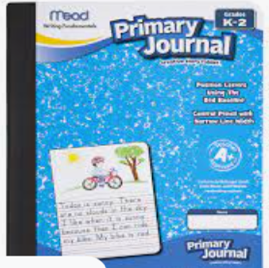 Headphones (no ear buds please!)1 box Pencil-top erasers				2 boxes of Twistable crayons (no silly scents)1 box of washable markers12 small glue sticks1 pack of 4 black dry-erase markers (Expo brand if possible)1 pair of scissors2 plastic folders Box Facial Tissue (recommended to help out our classroom)Ziploc gallon bags (for all sorts of fun things)Ziplock sandwich bags Plain plastic pencil box                                                                    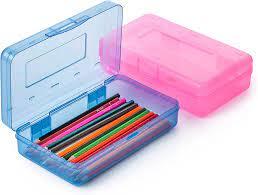 Note: I will supply the kids with their “take home folders”. They will be durable red folders. ☺
If your family needs support in purchasing any of the supplies listed, please contact Bailey Pangman at bpangman@niskyschools.org or (838)200-3954.  All requests always remain confidential.  